Committal - A committal does not have to occur, but if desired the words below can be used. Members of thefamily could say farewell first, by placing a rose or flower on the coffin. "Would you please stand for the committal". Toeverything there is a season and a time to every purpose on earth, a time to be born and a time to die. Here in this lastact, in sorrow but without fear, in love and appreciation, we commit (deceased's name) to it's natural end.Music - A favourite record, tape or CD could be played at this point (or even during the committal)Closing words - We have been remembering with love and gratitude of a life that has ended. Let us return to our own homes and to our work, enriched and inspired by these memories. I leave you with the words of a North American Indian:When I am dead, cry for me a littleThink of me sometimes, but not too much, Think of me now and again, as I was in lifeAt some moments it is pleasant to recall, but not for too longLeave me in peace and I will leave you in peaceMusic- Choose for the end - sit and listen before you leave the chapel, if you prefer.If you require further information please contact us at:Sandwell Bereavement Services Sandwell Valley Crematorium Newton RoadWest Bromwich West Midlands B71 3SXTel: 0121 569 6700	Fax: 0121 569 6851Email: bereavement_services@sandwell.gov.uk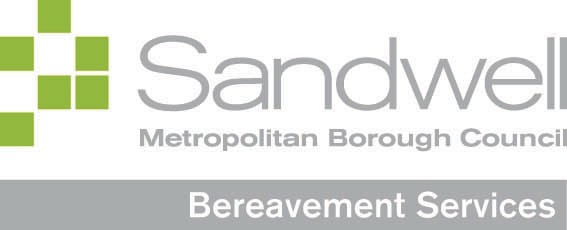 Example of a non-religious cremation serviceSandwell Bereavement Services Leaflet 8Duration:	About 20-25 minutes is usual.Officiant:	This could be a Humanist officiant, member of the family, friend or workmate.Music:	Choose music during your entry into the chapel.IntroductionFriends, we are meeting here today to honour the life of ... (full name) whom we always knew as ... (Nickname). A funeral ceremony is an opportunity to join in taking leave ofsomeone we have loved and respected, but it is more than that, it is the celebration of his/her life and personality and a time to comfort those of his/her family and friends who are here today and have been affected by their death. Our ceremony will be short, simple and non-religious. Although ... (the deceased) did not believe in religion, he/she did believe in the good within human beings and felt very strongly about the individuals right to freedom of choice in the main decisions about life and death.Perhaps you would join me in a few thoughts about life and death. The separateness and uniqueness of each human life is the basis of our grief in bereavement. Look through thewhole world and there is no one like the one you have lost. But he/she still lives on in your memories. Though no longer a visible part of your lives, they will remain a member ofyour family or circle through the influence he/she has had on you and the	special part he/she played in your lives. Weknow that the value and meaning of life consists in living it and living it well. People who have been a strength and comfort to others and have worked for future generations,deriving fulfilment and satisfaction from so doing, these are the people who bring value and meaning to life.1The Tree of LifeThe death of each of us is in the order of things; it follows life as surely as night follows day. We can take the tree of life as a symbol. The human race is the trunk andbranches of this tree, and individual men and women are the leaves which appear one season, flourish for asummer and then die. I too am like a leaf on this tree and one day I shall be torn off by a storm, or I shall simplydecay and fall and mingle with the earth at it's roots. But, while I live I am conscious of the tree's flowing sap andsteadfast strength. Deep down in my consciousness is the consciousness of a collective life, a life of which I am a part as to which I make a minute but uniquecontribution. When I die and fall, the tree remainsnourished to some small degree by my manifestation oflife. Millions of leaves have preceded me and millions will follow me; but the tree itself grows and endures.The tribute - In this section, the life, the love, the failures, the humour, the accomplishments of the deceased can be described in as much detail as desired. Family members or friends could speak, if they so wish.A quiet moment - A moment of quiet may be included, and those with a religious belief might wish to say aprayer.Poetry - This could be a favourite poem, or a poem that could have applied to the deceased, for example:Happy the man and happy he alone, he can call today his ownHe who, secure within, can say:Tomorrow do thy worst, for I have lived today, come fair or foul or rain or shineThe joys I have possessed in spite of fate are mineNot heaven itself over the past hath power but what hasbeen has and I have had my hour.	2